NationalitiesAustralian & AustrianPublications“Enforcement of investment treaty awards against assets of states, state entities and state-owned companies”, in Enforcement of Investment Treaty Arbitration Awards (2nd edn., Globe Law and Business, 2021) (with S. Tonova)“Hungary”, GAR Know-How, Investment Treaty Arbitration (2015-2021) (with E. Triantafilou and A. László)“Enforcement in England and Wales of Arbitral Awards Set Aside in Their Country of Origin” (2018) 18(2) Oxford University Commonwealth Law Journal 143“CEAC v. Montenegro: When Does an Investor Have a ‘Seat’ in its Home State?” (2018) 33(1) ICSID Review 81 (with O. Repousis)“Review of Practising Virtue: Inside International Arbitration” (Oxford University Press, 2015) (eds. D. Caron et al.) (2017) 34(1) Journal of International Arbitration 113 (with D. Pusztai)“The Energy Charter Treaty: The Range of Disputes and Decisions”, in The Guide to Energy Arbitrations (Global Arbitration Review, 2015) (with S. Jagusch and A. Sinclair)“Review of Basic Documents on International Investment Protection” (Hart Publishing, 2012) (ed. M. Paparinskis) (2013) 8(5) Global Arbitration Review (with A. Sinclair)“Ambiente multi-party arbitration” (2013) Practical Law Company“Law of Deeds Revisited” (2010) 84 Australian Law Journal 427“The National Regulation of Finance Brokers” (2008) 9(6) LexisNexis FSN 118 (with A. Beatty)PlauditsRanked by The Arbitrators (2024) as the most highly-recommended arbitration lawyer in the UAEThe Best Lawyers in the United Kingdom™ (since 2023) award for “outstanding professional excellence” – recognised for International Arbitration and Public International LawThe Legal 500 UK's Arbitration Powerlist (since 2022) of leading arbitrators who are “deemed the gold standard by businesses”,  based on feedback from leading arbitrators, arbitral institutions, and general counselLaw360 Rising Star award (2022) for "top attorneys under 40" whose “legal accomplishments transcend their age”. International Financial Law Review's Europe Award for Commercial Arbitration (2020) in recognition of his "lead role in some of the world's largest international arbitrations."Chambers UK (since 2022)“He's an exceptionally talented professional who is extremely dedicated to achieving the desired outcome.” (2023)“He's hard-working, very responsive and has a deep knowledge and awareness of the client's needs.” (2023)“He's very forensic and comes up with good points.” (2023)“particularly adroit at advising on ICC arbitration proceedings” (2022)"He is excellent. He's extremely hands-on, very on top of the facts and the law, and he exercises extremely good judgement." (2022)"Philip is extremely impressive to work with and commands an encyclopaedic knowledge of the facts of the case. His understanding of complex business issues is also remarkable." (2022)The Legal 500 UK (since 2019)“Philip Devenish is one of the most experienced arbitration lawyers around. He knows how to handle the most demanding cases and clients can see how he sees through matters to understand the end game thoroughly.” (2024)“Philip Devenish is a superstar! Never imposes his views but rather debates them through to find the best solution.” (2024)“Philip Devenish – a master in coming up with strategic legal moves like a master chess player in a world tournament. He is calm, fast, agile, and highly effective.” (2024)“highly effective” (2024)“Philip Devenish is an outstanding lawyer. He is forensic and hardworking, and will always go the extra mile for a client. His recent promotion to partner was well-deserved.” (2023)“Philip Devenish has in-depth knowledge of public international law, and he is skilled at communicating the issues in a simple and understandable manner even for non-lawyers.” (2023)“Philip Devenish works very hard to explore all options for instructing parties – great technical knowledge.” (2023)“Philip Devenish is outstanding; he has the gravitas of a partner and is thorough and unflappable – destined to do great things in the field.” (2022)“Philip Devenish is a very effective communicator and great to work with – one of the standout associates in the City. His dedication to work, detail orientation and client management are absolutely second to none.” (2022)“Philip Devenish is an outstanding senior associate, sure to make partner soon.  He is capable, efficient and very intelligent.  His strategic input is always spot on, and he is fully on top of the details.” (2021)“particular expertise in handling foreign investment disputes arising under treaties and contracts” (2019)Who’s Who Legal (since 2021)“His advocacy skills are second to none” (2022)“He is a splendid writer and has an unparalleled depth of knowledge, particularly on public international law and investment treaty arbitration” (2022)“He is bound to become a leader in the world of arbitration” (2022)“amongst the world’s highest ranked arbitration lawyers” (2021)“His technical ability and reliability are outstanding and he is extremely diligent” (2021)“Philip is a true rising star” (2021)“He is a very strong project manager who makes sure that all tasks are completed to perfection” (2021)“He is an outstanding lawyer with great knowledge in investment arbitration (2021)Expert Guides / International Financial Law Review (2019-2020, 2022)“widely praised by peers and clients”“extremely sharp”“legal knowledge that is second to none”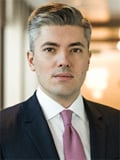 PHILIP J. DEVENISHPartnerpdevenish@jonesday.com pdevenish@jonesday.com Global DisputesDubai
London(T) 971.4.709.8417Philip Devenish dedicates his practice to resolving the most difficult, complex, and high-value international disputes. Philip has acted for and against commercial and State parties from more than 50 countries in some of the largest and most important cross-border disputes of the past decade, as ranked by The American Lawyer and Global Arbitration Review.He has managed arbitrations under every major institution (including ICC, LCIA, HKIAC, SIAC, SCC, DIAC, AAA, and ICSID) spanning all the leading global arbitration hubs (London, Paris, Singapore, Hong Kong, Geneva, Zurich, The Hague, Stockholm, Dubai, New York, and Washington D.C.).Philip served on the legal team that obtained a US$1.1 billion damages award for a major bank in a landmark arbitration arising out of the expropriation of investments in Eastern Europe. He recently settled a US$2 billion dispute for the Kingdom of Saudi Arabia during the Qatar diplomatic crisis. According to JusMundi, his team has one of the world's busiest mining arbitration practices.Philip is a Fellow of the Chartered Institute of Arbitrators. He is named in The Legal 500 UK's Arbitration Powerlist of leading arbitrators who are "deemed the gold standard by businesses." Legal directories describe him as an "exceptionally talented professional" (Chambers UK) who is "widely praised by peers and clients" (Expert Guides) and has "practiced at the very top for many years" (The Legal 500 UK).Philip Devenish dedicates his practice to resolving the most difficult, complex, and high-value international disputes. Philip has acted for and against commercial and State parties from more than 50 countries in some of the largest and most important cross-border disputes of the past decade, as ranked by The American Lawyer and Global Arbitration Review.He has managed arbitrations under every major institution (including ICC, LCIA, HKIAC, SIAC, SCC, DIAC, AAA, and ICSID) spanning all the leading global arbitration hubs (London, Paris, Singapore, Hong Kong, Geneva, Zurich, The Hague, Stockholm, Dubai, New York, and Washington D.C.).Philip served on the legal team that obtained a US$1.1 billion damages award for a major bank in a landmark arbitration arising out of the expropriation of investments in Eastern Europe. He recently settled a US$2 billion dispute for the Kingdom of Saudi Arabia during the Qatar diplomatic crisis. According to JusMundi, his team has one of the world's busiest mining arbitration practices.Philip is a Fellow of the Chartered Institute of Arbitrators. He is named in The Legal 500 UK's Arbitration Powerlist of leading arbitrators who are "deemed the gold standard by businesses." Legal directories describe him as an "exceptionally talented professional" (Chambers UK) who is "widely praised by peers and clients" (Expert Guides) and has "practiced at the very top for many years" (The Legal 500 UK).Philip Devenish dedicates his practice to resolving the most difficult, complex, and high-value international disputes. Philip has acted for and against commercial and State parties from more than 50 countries in some of the largest and most important cross-border disputes of the past decade, as ranked by The American Lawyer and Global Arbitration Review.He has managed arbitrations under every major institution (including ICC, LCIA, HKIAC, SIAC, SCC, DIAC, AAA, and ICSID) spanning all the leading global arbitration hubs (London, Paris, Singapore, Hong Kong, Geneva, Zurich, The Hague, Stockholm, Dubai, New York, and Washington D.C.).Philip served on the legal team that obtained a US$1.1 billion damages award for a major bank in a landmark arbitration arising out of the expropriation of investments in Eastern Europe. He recently settled a US$2 billion dispute for the Kingdom of Saudi Arabia during the Qatar diplomatic crisis. According to JusMundi, his team has one of the world's busiest mining arbitration practices.Philip is a Fellow of the Chartered Institute of Arbitrators. He is named in The Legal 500 UK's Arbitration Powerlist of leading arbitrators who are "deemed the gold standard by businesses." Legal directories describe him as an "exceptionally talented professional" (Chambers UK) who is "widely praised by peers and clients" (Expert Guides) and has "practiced at the very top for many years" (The Legal 500 UK).HONORS & DISTINCTIONSRanked annually in The Legal 500 UK, Chambers UK, Who's Who Legal, Expert Guides, and The Best Lawyers in the United Kingdom for international arbitration and public international lawLaw360, ranked one of the top five arbitration lawyers globally under 40 years of age (2022)International Financial Law Review, Europe Award for Commercial Arbitration (2020) in recognition of his "lead role in some of the world's largest international arbitrations"EDUCATIONUniversity of Oxford (Bachelor of Civil Law 2012; academic scholarship at Christ Church); University of Sydney (Master of Laws with high distinction 2011; first place in multiple subjects); Paris Arbitration Academy (2011); The Hague Academy of International Law (2007); University of Technology, Sydney (Bachelor of Arts and Bachelor of Laws with first class honors 2007)LanguagesReading proficiency in German and in SpanishBAR ADMISSIONSSenior Courts of England & Wales, High Court and Federal Courts of Australia, Supreme Court of New South Wales, Dubai International Financial Centre (DIFC) Courts, and Abu Dhabi Global Markets (ADGM) CourtHONORS & DISTINCTIONSRanked annually in The Legal 500 UK, Chambers UK, Who's Who Legal, Expert Guides, and The Best Lawyers in the United Kingdom for international arbitration and public international lawLaw360, ranked one of the top five arbitration lawyers globally under 40 years of age (2022)International Financial Law Review, Europe Award for Commercial Arbitration (2020) in recognition of his "lead role in some of the world's largest international arbitrations"EDUCATIONUniversity of Oxford (Bachelor of Civil Law 2012; academic scholarship at Christ Church); University of Sydney (Master of Laws with high distinction 2011; first place in multiple subjects); Paris Arbitration Academy (2011); The Hague Academy of International Law (2007); University of Technology, Sydney (Bachelor of Arts and Bachelor of Laws with first class honors 2007)LanguagesReading proficiency in German and in SpanishBAR ADMISSIONSSenior Courts of England & Wales, High Court and Federal Courts of Australia, Supreme Court of New South Wales, Dubai International Financial Centre (DIFC) Courts, and Abu Dhabi Global Markets (ADGM) Court